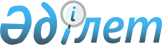 О реорганизации и переименовании отдельных государственных учреждений Комитета рыбного хозяйства Министерства сельского хозяйства Республики КазахстанПостановление Правительства Республики Казахстан от 7 сентября 2004 года N 938

      Правительство Республики Казахстан постановляет:




      1. Реорганизовать:



      1) государственное учреждение "Южное зональное управление рыбной инспекции" Комитета рыбного хозяйства Министерства сельского хозяйства Республики Казахстан путем разделения на государственные учреждения "Арало-Сырдарьинское межобластное бассейновое управление рыбного хозяйства" Комитета рыбного хозяйства Министерства сельского хозяйства Республики Казахстан и "Жамбылское областное территориальное управление рыбного хозяйства" Комитета рыбного хозяйства Министерства сельского хозяйства Республики Казахстан;



      2) государственное учреждение "Центрально-Восточное зональное управление рыбной инспекции" Комитета рыбного хозяйства Министерства сельского хозяйства Республики Казахстан путем разделения на государственные учреждения "Карагандинское областное территориальное управление рыбного хозяйства" Комитета рыбного хозяйства Министерства сельского хозяйства Республики Казахстан и "Акмолинское областное территориальное управление рыбного хозяйства" Комитета рыбного хозяйства Министерства сельского хозяйства Республики Казахстан;



      3) государственное учреждение "Северное зональное управление рыбной инспекции" Комитета рыбного хозяйства Министерства сельского хозяйства Республики Казахстан путем разделения на государственные учреждения "Костанайское областное территориальное управление рыбного хозяйства" Комитета рыбного хозяйства Министерства сельского хозяйства Республики Казахстан и "Северо-Казахстанское областное территориальное управление рыбного хозяйства" Комитета рыбного хозяйства Министерства сельского хозяйства Республики Казахстан.




      2. Переименовать государственное учреждение "Западное зональное управление рыбной инспекции" Комитета рыбного хозяйства Министерства сельского хозяйства Республики Казахстан в государственное учреждение "Актюбинское областное территориальное управление рыбного хозяйства" Комитета рыбного хозяйства Министерства сельского хозяйства Республики Казахстан.




      3. Комитету рыбного хозяйства Министерства сельского хозяйства Республики Казахстан в установленном законодательством порядке принять меры:



      1) по определению лимитов штатной численности вышеуказанных управлений в пределах лимитов штатной численности работников территориальных органов Комитета рыбного хозяйства Министерства сельского хозяйства Республики Казахстан;



      2) по утверждению Положений управлений и обеспечению их регистрации и перерегистрации в органах юстиции, а также принять иные меры, вытекающие из настоящего постановления.




      4.


(Пункт 4 утратил силу - постановлением Правительства РК от 6 апреля 2005 г. 


 N 310 


)








      5. Настоящее постановление вступает в силу со дня подписания.


      

Премьер-Министр




      Республики Казахстан


					© 2012. РГП на ПХВ «Институт законодательства и правовой информации Республики Казахстан» Министерства юстиции Республики Казахстан
				